Karta pracy – pozalekcyjne zajęcia wychowawczeLEW Z LIŚCI KROK PO KROKUCzego potrzebujemy?Liście – możesz nazbierać sam lub poprosić kogoś, aby to zrobił. Ważne, aby liście były suche. Gdy są mokre trzeba je wysuszyć ręcznikiem papierowym i pozostawić na kilka godzin w gazecie, dzięki czemu będą suche i płaskie.Papierowy talerzyk lub koło wycięte z kartonuNożyczkiKlejPędzelekWoda w kubeczkuŻółta farbaPapier kolorowy – czarny i biały Dwa białe waciki (płatki kosmetyczne)Co robimy?Krok 1: Wytnij koło z kartonu. Lub weź do ręki papierowy talerzyk. 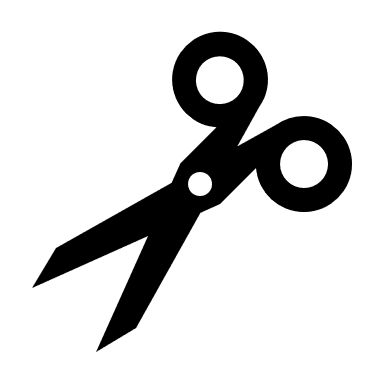 Krok 2: Pomaluj koło na żółto i poczekaj aż wyschnie. Lub pomaluj na żółto papierowy talerzyk.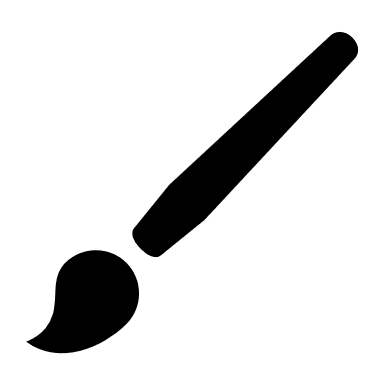 Krok 3: Wytnij drugie koło z kartonu, które będzie trochę większe od pierwszego.Krok 4: Posmaruj obręcz koła klejem.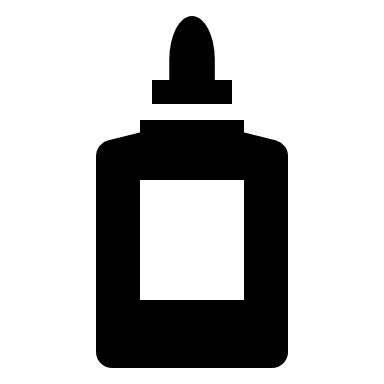 Krok 5: Poprzyklejaj liście na obręczy koła. 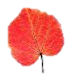 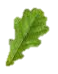 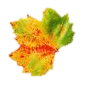 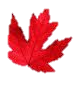 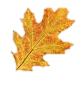 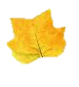 Krok 6: Wytnij dwa białe kółka z papieru i dwa mniejsze czarne kółka - to będą oczy lwa.Krok 7: Przyklej oczy w odpowiednie miejsce na twarzy lwa.Krok 8: Przyklej dwa waciki (płatki kosmetyczne) w odpowiednie miejsce – pod oczami lwa, tak, aby to był jego policzki. Pamiętaj, aby płatki się ze sobą stykały.Krok 9: Wytnij mały trójkąt z czarnego papieru – to będzie nos lwa.Krok 10: Przyklej trójkąt w odpowiednie miejsce – tuż nad płatkami kosmetycznymi, pomiędzy oczami.Krok 11: Wytnij kilka kresek z czarnego papieru – to będą wąsy.Krok 12: Przyklej wąsy w odpowiednie miejsce na twarzy lwa.Krok 13: Przyklej twarz lwa na obręcz z liśćmi – grzywę lwa.Gratulacje! Stworzyłeś pięknego lwa!Opracowanie : Justyna Gruczek Źródła: kolorowe liście  https://i.pinimg.com/236x/9b/b5/02/9bb5028911af9764d037508842517d02.jpg [dostęp: 26.10.2020 r.] 